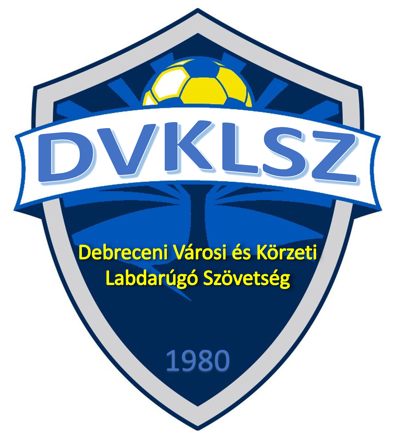 NEVEZÉSI LAP2023-2024. évi téli kispályáslabdarúgó bajnokságban való részvételhezA 2023-24-es téli teremlabdarúgó bajnokságban az alábbi csoportba kérjük besorolásunkat: /megfelelő rész aláhúzandó/	  műfüves csoport			teremcsoportA bajnoksággal kapcsolatos mindennemű változást a honlapunkon (www.dvklsz.hu) jelentetünk meg, illetve jelen nevezési lapon megadott elérhetőségekre küldjük meg.A versenykiírást megismertem és elfogadom.Debrecen, 2023. ___________. ___ .____________________Csapatvezető aláírásaCsapat neveCsapatvezető, vagy intéző neve:Levelezési címe:Telefonszáma:e-mail címe: